एक हिंदू का प्रश्न कि : कौनसा धर्म बेहतर है, हिंदू धर्म या इस्लाम, और क्यों? [هندي –  Hindi – fgUnh ]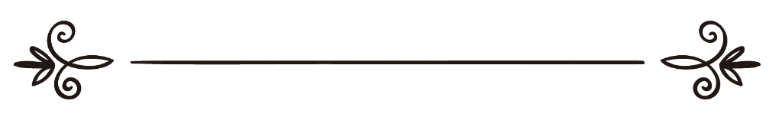 साइट इस्लाम प्रश्न और उत्तरअताउर्रहमान ज़ियाउल्लाह هندوسي يتساءل: أيهما أفضل الهندوسية أم الإسلام، ولماذا ؟موقع الإسلام سؤال وجوابعطاء الرحمن ضياء الله एक हिंदू प्रश्न कर रहा है कि : कौनसा धर्म बेहतर है, हिंदू धर्म या इस्लाम, और क्यों?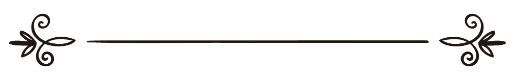 प्रश्नःeSa fgan egklkxj ds ,d ns'k ekWjh'kl dk jgusokyk gw¡A d`Ik;k eq>s cryk,a fd lcls vPNk /keZ dkSulk gS] fganw /keZ ;k bLyke vkSj D;ksa\ eSa Lo;a ,d fganw gw¡Aउत्तरःहर प्रकार की प्रशंसा और गुणगान केवल अल्लाह के लिए योग्य है।lcls vPNk /keZ og /keZ gS tks ;g izekf.kr djus dh {kerk j[krk gks fd ogh og /keZ gS ftls l`f"VdrkZ vYykg loZZ'kfDreku ilan djrk gS] vkSj mls ekuork ds fy, izdk'k ds rkSj ij mrkjk gS] tks mUgsa muds thou esa lkSHkkX; iznku djrk gS vkSj mUgsa muds ijyksd ds thou esa eks{k iznku djsxkA rFkk izek.k ;k lcwr ds fy, t+:jh gS fd og mTtoy vkSj Li"V gks] yksxksa dks mlesa dksbZ 'kd u gks] vkSj yksxksa ds vanj mlds leku pht+ ykus dh 'kfDr vkSj lkeF;Z u gksA D;ksafd nTtky yksx vius >wB ij tks fxjs gq, vkSj det+ksj izek.k izLrqr djrs gSa mUgsa vYykg loZ'kfDreku Hkyh&Hkkafr tkurk gSA blfy, vYykg loZ'kfDreku us vius iSxacjksa vkSj bZ'nwrksa dk O;kid o lexz peRdkjksa vkSj izR;{k y{k.kksa }kjk leFkZu djus dk p;u fd;k tks yksxksa ds fy, bl O;fDr dh lR;rk dks izekf.kr djrs gSa ftldh vksj mlds ikyugkj dh vksj ls og~; ¼bZ'ok.kh½ dh xbZ gS] pquk¡ps yksx mlesa fo'okl j[krs gSa vkSj mldk ikyu djrs gSaAbl izdkj bLyke ds lans"Vk eqgEen lYyYykgq vySfg o lYye izHkko'kkyh o mTtoy peRdkjksa ds lkFk vk,] tks cgqr vf/kd gSa ftuds ckjs esa cM+h&cM+h iqLrdsa fy[kh xbZ gSaA ysfd muesa lcls egku vkSj iz/kku fnO; d+qjvku gS] ftlus vjcksa dks pqukSrh nh gS fd os dksbZ ,slh pht+ ykdj fn[kk,a tks iw.kZrk ds lHkh igyqvksa esa mlds leku gksA D;ksafd mlesa शब्दाडंबरपूर्ण ¼आलंकारिक½ peRdkj ik;k tkrk gS] pquk¡ps d+qjS'k ds okDiVq lqoDrk & tcfd os lHkh bfrgkldkjksa dh xokgh ds vuqlkj okfXerk vkSj lqHkk"k.k ds f'k[kj ij igq¡ps gq, Fks & blds leku dksbZ pht+ izLrqr ugha dj ldsA rFkk blesa oSKkfud peRdkj Hkh gS] pquk¡ps d+qjvku djhe & blh rjg uch lYyYykgq vySfg o lYye dh lqUur & ,sls oSKkfud rF;kksa ij vk/kkfjr gSa ftl rjg dh pht+sa ml t+ekus esa fdlh euq"; ds fy, izLrqr djuk laHko ugha Fkk flok; blds fd mldh vksj og~; ¼bZ'ojh;ok.kh½ dh tkrh gksA rFkk blesa izks{k ls lacaf/kr peRdkj ik;k tkrk gS] pquk¡ps d+qjvku us igys vkSj ckn esa vkusokyksa ds bfrgkl ds ckjs esa ckr fd;k gS] tcfd eqgEen lYyYykgq vySfg o lYye dks bfrgkl dk iwoZKku ugha Fkk] cfYd ml ns'k esa dksbZ ,slk O;fDr Fkk gh ugha tks oLrqr% bldk Kku j[krk gks flok; vgys fdrkc ¼;kuh ;gwfn;ksa o bZlkb;ksa½ ds dqN vo'ks"k yksxksa dsA rFkk blesa fo/kk;h peRdkj Hkh gS tks ,d laiw.kZ vkSj O;kid iz.kkyh esa izdV gksrk gS] ftldk vkjaHk uSfrdrk] O;fDrxr f'k"Vkpkj] ifjokj vkSj ilZuy fLFkfr ds izko/kkuksa ls gksrk gSA tks अंतर्राष्ट्रीय laca/kksa vkSj lkeqnkf;d izko/kkuksa dks laxfBr djrk gSA tks ekuo tkfr ds chp U;k; vkSj Lora=rk ds fL)karksa dh LFkkiuk djrk gS] rFkk lalkj] izks{k vkSj ijyksd ds vo/kkj.kkvksa] vkSj lkSHkkX; vkSj nqHkkZX; ds vo/kkj.kkvksa dks izekf.kr djrk gSA ;s lkjh pht+sa ,d fuj{kj vkneh ls tkjh gksrh gSa tks i<+uk fy[kuk ugha tkurk gS] ysfdu mlds nksLrksa ls igys mlds nq'eu mldh lPpkbZ vkSj vekurnkjh dh xokgh nsrs gSaA og bl d+qjvku dks xzg.k djrk gS rkfd blds }kjk fo'kky bLykeh lH;rk dh LFkkiuk djs ftldk foLrkj pkSng lnh ls vf/kd le; rd jgrk gSAgekjs fopkj esa lcls vPNk /keZ] og /keZ gS tks vki dks dsoy ,d 'kfDr ls tksM+rk gS] ;g ogh 'kfDr gS ftlus vkidks iSnk fd;k vkSj vkidks vuqxzg iznku fd;k gS] vkSj og vkdk'kksa vkSj /kjrh dh ckxMksj dk ekfyd gSA ;g ogh 'kfDr gS tks vkids nwljs thou esa vki ij n;k djsxh vkSj vkids lkFk gksxh ;fn vki mlij bZeku yk, vkSj vPNk dke fd;kA og vYykg loZ'kfDreku gS] tks ,d] vdsyk vkSj csfu;kt+ ¼fuLi`g½ gSA vkSj og ¼/keZ½ vkidks mlds vykok fdlh vU; ls ugha tksM+rk gS] D;ksafd mlds vykok gj pht+ jpuk] det+ksj vkSj vYykg efgekoku dh t+:jrean gSA bl rjg euq"; lR; vYykg ds flok; xqykeh ds leLr ca/kuksa ls eqDr gks tkrk gS] rFkk Hkwfe laidksZa ls NqVdkjk ik tkrk gS tks fd ekuork ds fy, vieku] vR;kpkj] mRihM+u vkSj opZLo ds dkj.k curs gSaA ;g lc ,d >wBs /keZ ds uke ij fd;k tkrk gS tks oxZ O;oLFkk ¼oxZHksn½ dks izekf.kr djrk gSA ¼nsf[k, % MkW- vkt+eh dh fdrkc ^^fnjklkr** dk v/;k; ^^fgUnw lekt esa oxhZdj.k**½] rFkk vYykg loZ'kfDreku ds vykok dh xqykeh dks Lohdkj djrk gS] cfYd tkuojksa tSls xk; bR;kfn dh iwtk dks Lohdkjrk gSA pquk¡ps og euq"; ftls vYykg us cqf) vkSj vkRek ls lEekfur fd;k gS tks vYykg loZ'kfDreku dh vkRek ls gS] ml pht+ dk canh cu tkrk gS ftls og mu tkuojksa esa ls ifo=] izfrf"Br vkSj lEekuuh; d+jkj nsrk gS] gkykafd og mlds fy, ykHk vkSj gkfu ds ekfyd ugha gSa] cfYd Lo;a vius fy, Hkh fdlh pht+ ds ekfyd ugha] nwljs dh ckr rks cgqr nwj gSAlcls vPNk /keZ og gS tks ,d ,slh laiw.kZ iz.kkyh j[krk gS tks yksd vkSj izyksd esa [kq'kh o lkSkH; ds jkLrksa dh vksj euq"; dk ekxZn'kZu djrk gS( D;ksafd /keksZa dk mn~ns'; lkSHkkX; dh izkfIr gS] vkSj mls vYykg loZ'kfDreku ds ekxZn'kZu ds fcuk izkIr djuk laHko ugha gSA vkSj bl Hkjiwj lkSHkkX; vkSj lq[k dks izkIr djus ds fy,] bLyke esa vkfFkZd] jktuhfrd] lkekftd] ikfjokfjd vkSj euksoSKkfud igyqvksa esa gj izdkj dk ekxZn'kZu ik;k tkrk gSA tc eqlyekuksa us izFke ;qx esa bl ekxZn'kZu dks viuk;k] rks /kjrh dks gj HkykbZ] U;k; vkSj fu"i{krk ¼balkQ½ ls Hkj fn;k] vkSj tc mUgksa us blls mis{kk fd;k rks muls os ykHk fNu x, tks vYykg us mUgsa iznkud fd, FksAlcls vPNk /keZ og gS tks dkykuqØfed Øe esa lcls uohure gS] vius ls iwoZ lR; /keksZa dh iqf"V djusokyk] dqN iwoZ fo/kkuksa dks ealw[k djusokyk gS tks mlds QSyko ds le; vkSj LFkku ds vuqlkj vorfjr gq, Fks] rFkk mu /keksZa esa of.kZr 'kqHklwpukvksa dks lqfuf'pr djusokyk gS] tks ¼'kqHklwpuk,a½ ,d ,sls bZ'nwr ds ckjs esa lwpuk nsrh gSa tks vafre dky esa vorfjr gksxk] vkSj mldh fu'kkfu;ksa vkSj xq.kksa dk o.kZu djrh gSaA pquk¡ps d+qjvku djhe us gesa lwpuk nh gS fd lHkh iwoZ bZ'nwr vkSj iSxacj bl ckr dks tkurs Fks fd vafre dky esa ,d iSxacj Hkstk tk,xk] ftldk uke eqgEen gS] vYykg loZ'kfDreku ml ij lans'kksa dk var dj nsxkA vYykg rvkyk dk Qjeku gS %﴿وَإِذْ أَخَذَ اللَّهُ مِيثَاقَ النَّبِيِّينَ لَمَا آتَيْتُكُمْ مِنْ كِتَابٍ وَحِكْمَةٍ ثُمَّ جَاءَكُمْ رَسُولٌ مُصَدِّقٌ لِمَا مَعَكُمْ لَتُؤْمِنُنَّ بِهِ وَلَتَنْصُرُنَّهُ قَالَ أَأَقْرَرْتُمْ وَأَخَذْتُمْ عَلَى ذَلِكُمْ إِصْرِي قَالُوا أَقْرَرْنَا قَالَ فَاشْهَدُوا وَأَنَا مَعَكُمْ مِنَ الشَّاهِدِينَ﴾ [سورة آل عمران :81].^^vkSj ;fn djks tc vYykg rvkyk us iSx+Ecjksa ls vgn o iSeku ¼opu½ fy;k fd tks dqN eSa rqEgsa fdrkc vkSj fgder nw¡] fQj rqEgkjs ikl og iSx+Ecj vk, tks rqEgkjs ikl dh pht+ dks lPp crk, rks rqe vo'; ml ij bZeku ykvksxs vkSj fu'p; gh mldh lgk;rk djksxsA Qjek;k % D;k rqe blds bd+jkjh gks vkSj bl ij esjk ft+Eek ¼opu½ ys jgs gks\ lc us dgk fd gesa Lohdkj gS] Qjek;k % rks vc xokg jgks vkSj Lo;a eSa Hkh rqEgkjs lkFk xokgksa esa gw¡A** ¼lqjr vky&bezku 3 % 81½;gh dkj.k gS fd ge fiNys /keksZa dh vfod`r vo'ks"kksa esa bl ifo= iSxacj ds ckjs esa Li"V 'kqHklwpuk,a ikrs gSaA pquk¡ps rkSjkr vkSj bathy bu 'kqHklwpukvksa ls Hkjs gSa] ysfdu mUgsa ;gk¡ mYys[k djus dh vko';drk ugha gSA cfYd gekjs fy, ;gk¡ egRoiw.kZ gekjs bZ'nwr eqgEen ¼lYyYykgq vySfg o lYye½ ds ckjs esa og Li"V 'kqHklwpuk,a vkSj Hkfo";okf.k;k¡ gSaa tks fgqUnw /keZ ds ifo= xzaFkksa esa of.kZr gqbZ gSaA og 'kqHklwpuk, ;k Hkfo";okf.k;k¡ vko';d :i ls bu lHkh iqLrdksa dh lR;rk vkSj lqj{kk dk ladsr ugha nsrh gSa] cfYd muesa izekf.kr dqN lp ckrksa dks bafxr djrh gSa] tks mu iSxacjksa vkSj bZ'nwrksa ls mn~/k`r gSa tks izkphu le; esa Hksts x, FkAbu xzaFkksa dks vknj.kh; MkW- eqgEen ft+;kmjZ jgeku vkt+eh us viuh cgqewY; iqLrd ^^fnjklkr fQy ;gwfn;~;k oy elhfg;~;k o vn;kfuy fgan** ¼i`"B 703&746½ esa fd;k gS] fo'ks"kdj MkW- lkgc fganqLrku ls laca/k j[krs gSa vkSj mu iqLrdksa dks i<+us esa egkjr j[krs gSa ftudk esjs Kku ds vuqlkj vHkh rd vjch Hkk"kk esa vuqokn ugha gqvk gSA1&**ml le; ^^'kEHky** xkao [vFkkZr 'kkafr okyk uxj] esa ,d vkneh ds ikl ftldk uke **fo".kq O;kl** [vCnqYykg ;kuh vYykg dk nkl] gksxk vkSj og fouez g`n; okyk gksxk] mlds ?kj ¼dfYd½ [ikiksa vkSj xqukgksa dk fuokjd] iSnk gksxkA** [Hkkxor iqjk.k] ¼2@18½-;g ckr loZKkr gS fd gekjs bZ'nwr eqgEen lYyYykgq vySfg o lYye ds firk dk uke ¼vCnqYykg½ gS] vkSj d+qjvku djhe esa eDdk dk uke ^^vy&cynqy vehu** ;kuh 'kkafr okyk 'kgj gSA2& ^^¼fo".kq O;kl½ ds ?kj mudh iRuh ¼lkserh½ [lqj{kk o 'kkafrokyh] vkfeuk] ls ¼dfYd½ iSnk gksxkA** ¼dfYd iqjk.k 2@11½-;g ckr Hkh loZKkr gS fd gekjs bZ'nwr eqgEen lYyYykgq vySfg o lYye dh ek¡ dk uke vkfeuk fcUr ogc gSA3& ^^og pk¡n ds izdV gksus ds ckjogsa fnu ,d ,sls eghus esa iSnk gksxk ftldk uke ¼eknog½ [vFkkZr ,slk eghuk tks fnyksa dks fiz; gS vkSj og jchv ¼clar½ dk eghuk] gSA** ¼dfYd iqjk.k 2@15½-iSxacj dh thouh dh iqLrdsa vki lYyYykgq vySfg o lYye ds tUe dh frfFk ds o.kZu ls Hkjh iM+h gSa] vkSj og jchmy vOoy dh ckjgoha rkjh[k esa gS] ;|fi blesa erHksn gSA4& ^^¼dfYd½ ik¡p xq.kksa ls fof'k"V gksxk % 1-प्रज्ञा (Hkfo"; ds ckjs esa lwpuk nsxk½- 2-कुलीनता (viuh tkfr esa lcls dqyhu½-3-इन्द्रिदमन (viuh vkRek ij fu;a=.k j[kusokyk½4- श्रुत (mldh vksj og~; dh tk,xh½5- प्रक्रम (cyoku] et+cwr½6- अभु भाषिता (अल्पभाषी½7- दान (दानशील) 8- कृतज्ञता (उपकार के प्रति आभारी);g gekjs uk;d eqgEen lYyYykgq vySfg o lYye ds mu xq.kksa vkSj fo'ks"krkvksa dk dqN va'k gS ftudks vki lYyYykgq vySfg o lYye dks tkuusokys lHkh vjc ds yksxksa us Lohdkjk gS] pkgs os bLyke esa izos'k fd, gksa ;k viuh ukfLrdrk ij cus jgs gksaA5& ^^og ?kksM+s dh lokjh djsxk] mlls izdk'k fudysxkA mlds izrki vkSj lqanjrk dh dksbZ lekurk ugha dj ldrkA og [kRuk fd;k gqvk gksxk] yk[kksa vR;kpkfj;ksa vkSj ukfLrdksa dks Qkalh nsxkA** [Hkkxor iqjk.k 12&2&20]-fgUnqvksa ds ;gk¡ [kRuk ugha gksrk gS] cfYd og eqgEen lYyYykgq vySfg o lYye dh mEer ¼vuq;kf;;ksa½ ds iq:"kksa dk ,d bLykeh drZO; gSA6&^^og vius pkj lkfFk;ksa dh enn ls 'kSrku dk uk'k djsaxs] vkSj LoxZnwr ¼Qfj'rs½ mudh yM+kb;ksa esa mudk lg;ksx djus ds fy, /kjrh ij mrjsaxsA** [dfYd iqjk.k 2@5&7]-gekjs iSxacj lYyYykgq vySfg o lYye ds pkj lkFkh] os [kqyQk&,&jk'ksnhu gSa ftUgksa us vkids ckn 'kklu fd;k vkSj bLyke ds fo}kuksa dh bl ckr ij loZlgefr gS fd os gekjs iSxacj lYyYykgq vySfg o lYye ds ckn lcls vPNs ekuo gSaA7& ^^og vius tUe ds ckn igkM+ ij tk;saxs rkfd ij'kqjke [vFkkZr egku f'k{kd] ls f'k{kk izkIr djsaA fQj og mRrj dh vksj tk;saxs] fQj og vius tUeLFkku dh vksj okil ykSV vk;saxsA** [dfYd iqjk.k]-uch lYyYykgq vySfg o lYye blh rjg Fks] vki fgjk ukeh xqQk esa ,dkar esa jgk djrs Fks ;gk¡ rd fd ftczhy vySfgLlyke vkids ikl og~; ysdj vk,A fQj vki us mRrj dh fn'kk esa enhuk equOojk dh vksj fgtjr fd;k] fQj vki ,d fotsrk ds :i esa eDdk okil vk,A8&^^yksx mlds 'kjhj ls fudyus okys lqxa/k ls eqX/k gks tk,axsA mlds 'kjhj dk ifo= lqxa/k gok esa fefJr gksdj] vkRekvksa vkSj euksa dks dksey djnsxkA** [Hkkxor iqjk.k 2@2@21]-9& ^^lcls igys ftlus o/k fd;k vkSj cfynku fn;k og vgenw gS] rks og lw;Z ds leku gks x;kA** [lke osn 3@6@8]-10& ^^,d vk/;kfRed f'k{kd vius lEekfur lkfFk;ksa ds lkFk vk,xk] vkSj yksxksa ds chp egken ds uke ls izfl) gksxkA jktdqekj mldk ;g dgrs gq, Lokxr djsxk % ,s jsfxLrke ds fuoklh! 'kSrku dks ijkft djusokys] peRdkj okys] gj cqjkbZ ls ifo=] lR; ij LFkkfir] vYykg ds Kku esa n{k] mlls I;kj djusokys] rq>s lyke ¼rq> ij vYykg dh 'kkafr gks½] eSa vkidk nkl gw¡] eSa vkids iSjksa ds uhps thrk gw¡A** [Hkfo"; iqjk.k 3@3@5&8]-11& ^^bu pj.kksa ds nkSjku] tc ekuo tkfr ds fy, lkewfgd HkykbZZ ds izdV gksus dk le; vk tk,xk] rks lR; vkxs c<+ tk,xk] vkSj ¼eqgEen½ ds izdV gksu ls va/kdkj feV tk,xk] vkSj le> vkSj Kku dk izdk'k mn; gksxkA** [Hkkxor iqjk.k 2@76]-bu xzaFkksa esa Li"V :i ls ¼eqgEen½ ;k ¼vgen½ ds uke dk mYys[k fd;k x;k gS] vkSj ;g nksuksa vki lYyYykgq vySfg o lYye ds ukeksa esa ls gSaA vYykg rvkyk dk dFku gS %﴿وَمُبَشِّرًا بِرَسُولٍ يَأْتِي مِنْ بَعْدِي اسْمُهُ أَحْمَدُ ﴾ [الصف :6]''और एक रसूल की शुभ सूचना देता हूँ जो मेरे बाद आएगा, उसका नाम अहमद होगा।'' ¼lwjrql&lQ % 6½-12& ^^vfXu nsoh mTtoy d+kuwuksa okyh] geus rq>s /kjrh ds Åij cfynku is'k djus ds fy, cuk;k gSA** [ ॠग्वेद 3/29/4].13& ^^rFkk [vFkoZosn] vkSj [ॠग्वेद] esa & fofHkUu vkSj vusd LFkkuksa ij & ¼ujk'kal½ [vFkkZr~ iz'kaflr euq";] dh 'kqHklwpuk of.kZr gSA mlds xq.kksa ds o.kZu esa vk;k gS fd % og i`Foh ij lcls lqanj O;fDr gksxk] mldk izdk'k ?kj ?kj esa izos'k djsxk] og yksxksa dks ikiksa vkSj dqdZeksa ls ifo= djsxkA og Å¡V dh lokjh djsxkA mldh ckjg ifRu;k¡ gksaxh - - - gs yksxks ! lquks] ¼ujk'kal½ dk ppkZ c<+ tk,xk - - -  ¼ujk'kal½ dh iz'kalk dh tk,xh] og 60]090 yksxksa ds chp ls fgtjr djsxk ¼foLFkkfir gksxk½ - - - eSaus ¼egkegs½ dks ,d lkS 'kq) lksus ds flDds] nl rLchgsa] vkSj rhu lkS ?kksM+s iznku fd, gSaA** iSxacj dh thouh ij fy[kh xbZ iqLrdksa esa mi;ZqDr la[;k esa vki lYyYykgq vySfg o lYye dh ifR;ksa ds uke fxuk, x, gSaA14& ^^,d ifo= pfj= okyk O;fDr jkr ds va/ksjs esa fla/k ds jktk ¼jktk Hkwt½ ds ikl vk;k vkSj mlls dgk % gs jktk! vkidk /keZ ¼vk;Z /keZ½ Hkkjr esa lHkh /keksZa ij loksZifj j[krk gS] ysfdu egkure iwT; ds vkns'k ls] eSa ,d ,sls vkneh ds /keZ dks vkf/kiR; iznku d:¡xk tks gj ifo= pht+ dks [kk,xk] og [kRuk fd;k gqvk gksxk] mlds flj ij yVdusokyh yV ;k flj ij ca/kh gqbZ pksVh ugha gksxh] mldh yach nk<+h gksxhA og ,d cM+h Økafr iSnk djsxkA yksxksa esa vt+ku nsxkA og] lwvj ds vykok] gj ifo= pht+ [kk,xkA mldk /keZ lHkh /keksZa dks ealw[k ¼fujLr½ dj nsxk] geus mudk uke eqlykbZ j[kk gSA egku iwT; us bl /keZ dh mudh vksj og~; ¼bZ'ojh;ok.kh½ dh gSA** [Hkfo"; iqjk.k 3@3@3@23&27]-ge dgrs gSa fd uekt+ ds fy, vt+ku nsuk] vkSj lwvj ds ekal ls ijgst+ djuk bLykeh 'kjhvr ds lcls izeq[k fo'ks"krkvksa esa ls gSA vkSj mlds ekuusokyksa dk uke ¼eqlyeku½ gS] ¼eqlykbZ½ ugha gSA ysfdu os ,d gh ewy okys d+jhc 'kCn gSaAge vkils ;g Hkh dgrs gSa fd fgUnw /keZ ds fl)kardkjksa ds dFku ds vis{kkuqlkj] vkids fy, bLyke /keZ dh vkLFkkvksa dks /kkj.k djus vkSj iSxacj eqgEen lYyYykgq vySfg o lYye }kjk yk, gq, /keZ dks viukus dh vuqefr gS ( D;ksafd & muds n`f"Vdks.k esa & fgUnw /keZ xSj&HksnHkko ¼vi{kikr½ vkSj lR; ds [kkst ls fof'k"V gS] vkSj ;g vkids fgUnqRo dks izHkkfor ugha djsxk] pkgs vki vYykg esa fo'okl j[ksa ;k u j[ksaA egRoiw.kZ ;g gS fd vki lR; ds fy, viuh ryk'k tkjh j[ksaAHkkjrh; usrk ^^xka/kh** dk dguk gS %^^fgUnw /keZ dk ;g lkSHkkX; gS fd mldk dksbZ izeq[k fl)kar ugha gSA ;fn eq>ls mlds ckjs esa iz'u fd;k tk, rks eSa dgw¡xk fd % mldk fl)kar i{kikr u djuk vkSj vPNs <ax ls lR; dh [kkst djuk gSA jgh ckr l`f"VdrkZ ds vfLrRo esa fo'okl j[kus ;k u j[kus dh] rks ;g nksuksa leku gSaA vkSj fdlh fgUnw vkneh ds fy, ;g t+:jh ugha gS fd og l`fV"drkZ esa fo'okl j[ksA og ,d fgUnw gS] pkgs og fo'okl j[ks ;k fo'okl u j[ksA**rFkk mudk ;g Hkh dguk gS fd %^^fgUnw /keZ dk lkSHkkX; gS fd og gj fl)kar ¼vkLFkk½ ls vyx gSA ijUrq og vU; /keksZa ds lHkh ekSfyd ckrksa vkSj izeq[k fl)karksa dks ?ksjs gq, gSA** mudh iqLrd ^^fgUnw /keZ** ¼HINDU DHARM½ ls lekIr gqvkA   bls eSaus MkW- vkt+eh dh iqLrd ^^fnjklkr fQy ;gwfn;~;k oy elhfg;~;k o vn;kfuy fgan** ¼;gwnh /keZ] bZlkbZ /keZ vkSj Hkkjr ds /keksZa dk v/;;u½ ¼i`"B 529&530½ ls mn~/k`r  fd;k gSAvf/kd tkudkjh ds fy, mRrj la[;k % ¼126472½ ns[ksaAvki bls bLyke dk v/;;u djus] mldh vPNkb;ksa vkSj fo'ks"krkvksa esa fopkj djus] vkSj vU; lHkh /keksZa ij mldh fof'k"Vrkvksa dks ryk'k djus ds fy, viuk izkjafHkd fcanq D;ksa ugha cuk ysrsA D;ksafd bLyke vius iwoZorhZ lHkh /keksZa dks ealw[k djusokyk gSA vkSj bLyke ds iSxacj eqgEen lYyYykgq vySfg o lYye] vius iwoZ lHkh bZ'nwrksa vkSj iSxacjksa dh 'kqHklwpuk gSaA ;g ekeyk cgqr xaHkhj vkSj [krjukd gSA D;ksafd d+qjvku djhe eks{k ds iFk dks dsoy ,ds'ojokn ds /keZ] bLyke ds ekxZ esa lhfer djrk gSA vYykg loZ'kfDreku dk Qjeku gS %وَمَن يَبْتَغِ غَيْرَ الإِسْلاَمِ دِيناً فَلَن يُقْبَلَ مِنْهُ وَهُوَ فِي الآخِرَةِ مِنَ الْخَاسِرِينَ  [آل عمران:85]^^vkSj tks O;fDr bLyke ds flok dksbZ vU; /keZ <wa<+sxk] rks og ¼/keZ½ mlls Lohdkj ugha fd;k tk;sxk] vkSj vkf[kjr esa og ?kkVk mBkus okyksa esa ls gksxkA** ¼lwjr vky&bezku % 85½vf/kd tkudkjh ds fy, iz'u la[;k % ¼175339½ dk mRrj ns[ksaAvkSj vYykg gh lcls vf/kd Kku j[krk gSAइस्लाम प्रश्न और उत्तर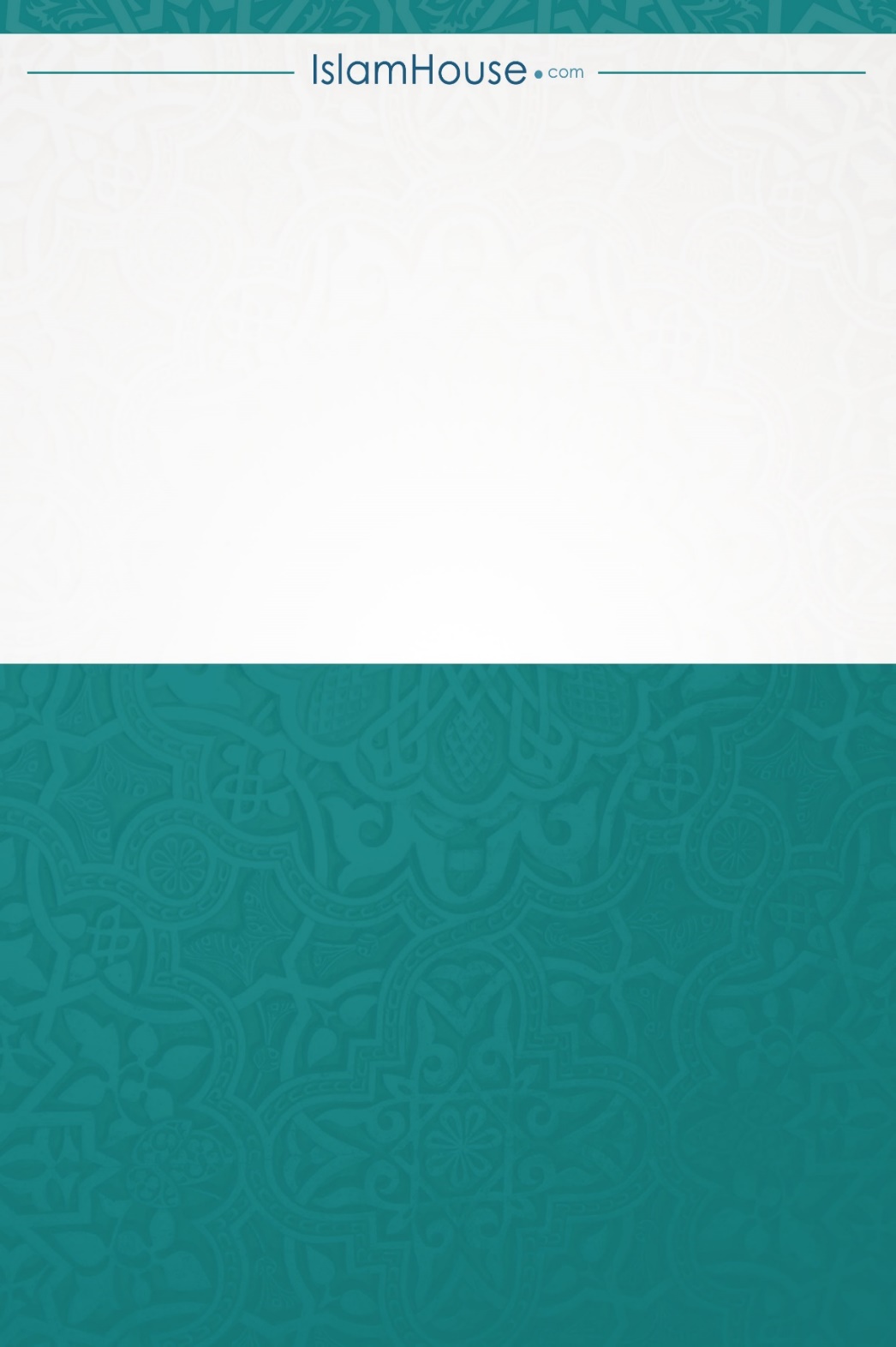 